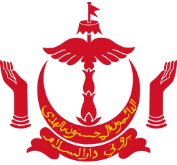 Nota:Pegawai yang dilantik memangku Bahagian I bagi tujuan penetapan jawatan adalah secara tidak disamping tugas iaitu tidak dikehendaki menjalankan tugas-tugas biasanya seperti perenggan 4.2 Surat Keliling Jabatan Perdana Menteri bilangan 4/2008. Walau bagaimanapun, jika jawatan Bahagian I diproses untuk pengiklanan, tertakluk kepada kebenaran Setiausaha Tetap samada secara 4.1 atau 4.2 Surat Keliling Jabatan Perdana Menteri bilangan 4/2008. Borang ini hendaklah disertakan dengan Borang Pengesahan Kekosongan Jawatan (Borang A).Bagi sokongan memangku substantif, sokongan hendaklah dihadapkan ke Jabatan Perkhidmatan Awam sebulan sebelum tempoh memangku sementara tamat. Kebenaran memangku substantif adalah tertakluk ketetapan Suruhanjaya Perkhidmatan Awam.Salinan kepada: Ketua Pengarah Perkhidmatan AwamPerancangan bagi pengisian jawatan kosongSila tandakan () yang berkenaan.PengiklananTarikh pengiklananPerancangan bagi pengisian jawatan kosongSila tandakan () yang berkenaan.Sokongan Kenaikan Pangkat Pegawai Dalaman  Sokongan Kenaikan Pangkat Pegawai Dalaman  Sokongan Kenaikan Pangkat Pegawai Dalaman  MAKLUMAT PEGAWAI YANG DISOKONGMAKLUMAT PEGAWAI YANG DISOKONGMAKLUMAT PEGAWAI YANG DISOKONGMAKLUMAT PEGAWAI YANG DISOKONGMAKLUMAT PEGAWAI YANG DISOKONGPegawai yang memangku Jawatan sekarangTanggagaji sekarangTarikh lantikan jawatan sekarang Tarikh lantikan pertama Tarikh bersara Tapisan keselamatanSila tanda   ( √ ) jika bersih.Nota:Jika terlibat dalam isu Audit, Kementerian/ Jabatan hendaklah menyelesaikannya sebelum disokong memangku substantif.Biro Mencegah RasuahBiro Mencegah RasuahBiro Mencegah RasuahTapisan keselamatanSila tanda   ( √ ) jika bersih.Nota:Jika terlibat dalam isu Audit, Kementerian/ Jabatan hendaklah menyelesaikannya sebelum disokong memangku substantif.Biro Kawalan NarkotikBiro Kawalan NarkotikBiro Kawalan NarkotikTapisan keselamatanSila tanda   ( √ ) jika bersih.Nota:Jika terlibat dalam isu Audit, Kementerian/ Jabatan hendaklah menyelesaikannya sebelum disokong memangku substantif.Polis Diraja BruneiPolis Diraja BruneiPolis Diraja BruneiTapisan keselamatanSila tanda   ( √ ) jika bersih.Nota:Jika terlibat dalam isu Audit, Kementerian/ Jabatan hendaklah menyelesaikannya sebelum disokong memangku substantif.Jabatan Keselamatan Dalam NegeriJabatan Keselamatan Dalam NegeriJabatan Keselamatan Dalam NegeriTapisan keselamatanSila tanda   ( √ ) jika bersih.Nota:Jika terlibat dalam isu Audit, Kementerian/ Jabatan hendaklah menyelesaikannya sebelum disokong memangku substantif.Jabatan AuditJabatan AuditJabatan AuditTapisan keselamatanSila tanda   ( √ ) jika bersih.Nota:Jika terlibat dalam isu Audit, Kementerian/ Jabatan hendaklah menyelesaikannya sebelum disokong memangku substantif.Setiausaha Tetap, Kementerian Hal Ehwal UgamaSetiausaha Tetap, Kementerian Hal Ehwal UgamaSetiausaha Tetap, Kementerian Hal Ehwal UgamaSENARAI SEMAK PEGAWAI DISOKONG MEMANGKU SENARAI SEMAK PEGAWAI DISOKONG MEMANGKU SENARAI SEMAK PEGAWAI DISOKONG MEMANGKU SENARAI SEMAK PEGAWAI DISOKONG MEMANGKU SENARAI SEMAK PEGAWAI DISOKONG MEMANGKU SENARAI SEMAK PEGAWAI DISOKONG MEMANGKU SENARAI SEMAK PEGAWAI DISOKONG MEMANGKU SENARAI SEMAK PEGAWAI DISOKONG MEMANGKU SENARAI SEMAK PEGAWAI DISOKONG MEMANGKU SENARAI SEMAK PEGAWAI DISOKONG MEMANGKU SENARAI SEMAK PEGAWAI DISOKONG MEMANGKU Lulus 2 Kertas Kerja Projek (Dinyatakan tarikh lulus) Tarikh lulusTarikh lulusMarkah CEP (16 keatas)Markah Markah Tarikh dinilaiTarikh dinilaiPenilaian Prestasi (sekurang-kurangnya ditahap SANGAT BAIK 3 tahun kebelakangan)20182017201720162016Program Pembangunan Eksekutif EDPMMO / EDPSGO (Jika telah menghadiri) Tahun mengikuti EDPMMOTahun mengikuti EDPMMOTahun mengikuti EDPSGOTahun mengikuti EDPSGOTEMPOH MEMANGKUTarikh mula memangkuTarikh mula memangkuTarikh mula memangkuTarikh mula memangkuTarikh mula memangkuTarikh memangku berakhirTarikh memangku berakhirTarikh memangku berakhirTarikh memangku berakhirTarikh memangku berakhir3 bulan pertama3 bulan keduaElaun memangku dibayar mengikut Para 4.2 Surat Keliling JPM bil. 4/2008 Sila tanda   ( √ ).SEBAB-SEBAB DIBENARKANTandatangan Setiausaha TetapTarikh:Tandatangan Setiausaha TetapTarikh:Tandatangan Setiausaha TetapTarikh:Tandatangan Setiausaha TetapTarikh:Cop KementerianCop KementerianCop KementerianCop KementerianCop KementerianCop KementerianCop Kementerian